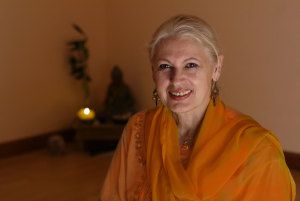                        Emy Blesio                                    Suryanagara Ashram                                   Milano, via Teramo, 5,                                         3383116126info@suryanagara.it                  YogaEmy Blesio, (Mahamandaleshwar Pandit Yogacharini Swami Gayatri Devi) maestra di Yoga Paripurna e Ambasciatrice per la Pace UPF (riconosciuta dall'ONU), ha ricevuto il dottorato, la laurea Honoris Causa Letteratura dalla Techno India University (Kolkata-West Bengal - India), ed è Advisor della stessa Università. Ha un’esperienza nella disciplina dello Yoga e della cultura indiana dal 1965. Risiede a Milano, Italia, dove ha fondato ed è guida spirituale del Suryanagara-Ashram. Presidente della The World Community of I. C. & T.D., della C.U.I.D.Y. Confederazione Ufficiale Italiana Di Yoga e dell'(I.Y.C) International Yog Confederation di Delhi (in associazione con il Ministry of DoNER of India). Co-Fondatrice e Ambasciatrice del Movimento Mondiale dello Yoga e Ayurveda, è Patron della IECSME che si occupa di emancipare i Villaggi dell’India e ha ricevuto l’onore di essere insignita del "F. Gandhi Simplicity Award 2010" al Memorial del Mahatma Gandhi in New Delhi, India.Emy Blesio è Patron del "Women International Network Award", premio riconosciuto alle donne indiane che si sono distinte nella Pace e nella non-violenza, ed è Membro a Vita della World Peace Development & research Foundation. Noida UP, India.È stata Membro del Consiglio Direttivo dell'Associazione Città Mondo, Assessorato alla Cultura di Milano e Referente della sezione Diritti e Pari Opportunità nel 2016-2017-2018.A seguito di un percorso personale e introspettivo nel Sanatana Dharma, Emy Blesio codifica uno Yoga, legato alla tradizione millenaria di questa disciplina, che nel 2009, i guru indiani a Gondarmau (MP) villaggio natale di Maharishi Patanjali, hanno definito Yoga Paripurna “Yoga completo, pieno totale”. Dopo la creazione di una grande manifestazione "Artisti per la Pace-Gandhi 50 anni dopo” nel 1998, Emy Blesio dà il via nel 2002 a una serie di grandi eventi (per diffondere lo Yoga, la cultura, la filosofia e l’arte indiana nel mondo) che si tengono al Forum di Assago: “il Festival dell'India: L'Oriente incontra l'Occidente” che diviene in seguito “MITICAINDIA” programmato ogni anno fino al 2016 in Italia e prosegue poi in Spagna nel 2017 e 2018. Di pari passo crea pure un altro evento (inserito in MITICAINDIA), il Simposio spirituale “Raggi di Un’Unica Luce”, che unisce le varie linee religiose-spirituali in un pluralismo di rispetto reciproco.In India, a Bhopal organizza con gli enti pubblici indiani in M.P. il “MahaRishi PATANJALI WEEK CELEBRATION” dedicato al leggendario Yogi, padre e compilatore degli Yoga Sutra, che si ritiene abbia avuto i nara proprio a Gondarmau, Bhopal (MP) e che si celebra ogni anno dal 2010.Con la scuola del Suryanagara-Ashram Emy Blesio procede nella formazione Insegnanti di Yoga Paripurna, richiesta dagli allievi che vogliono formarsi nell’insegnamento. Focalizzando la propria “mission”: quella di “portare alla luce gli insegnamenti tradizionali dello Yoga”, dalle radici di questa disciplina nella sua essenza originale, quella insegnata dai grandi Saggi e Yogi della millenaria tradizione.Evitando conflitti con le nuove ricerche, si suggerisce un percorso parallelo tradizionale nel rispetto reciproco delle diversità peculiari delle varie linee e per offrire opportunità di percorsi alternativi o, meglio complementari  Durante gli ultimi 20 anni sono state diffuse le sue esperienze pubblicate in 12 libri